باسمه تعالی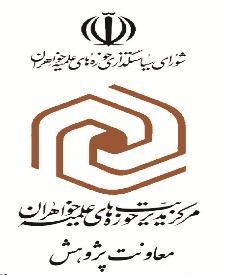                تعهد نامه اساتید مبنی بر عمل به  مفادآیین نامه                                               )پیوست 4)اینجانب ........................................ استاد:       داور □  راهنما □  ضمن مطالعه دقیق آیین نامه ، دستورالعمل اجرایی و شیوه نامه تدوین:تحقیق پایانی سطح2 و اشراف کامل بر آن ، خود را ملزم به رعایت مفاد آنها دانسته و فارغ از سلایق شخصی و برای ایجاد وحدت رویه در تولید آثار فاخر و ارتقای علمی - پژوهشی حوزه های علمیه خواهران،صرفا در چهار چوب ضوابط و مقررات و بر اساس جدول زمان بندی عمل خواهم نمود.      نام ونام خانوادگی استاد                                                                                              تاریخ وامضاء